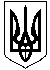 КАРЛІВСЬКА МІСЬКА РАДАКарлівського районуПолтавської областісімнадцята сесія сьомого скликанняР І Ш Е Н Н Явід  21 березня 2017 року                                                         м. Карлівка« Про доручення апарату міської ради на здійснення процедуривизнання безхазяйного майна ДНЗв с. Солона Балка»              В зв’язку з необхідністю визнання безхазяйним майном будівлю ДНЗ в с. Солона Балка та прийняття в комунальну власність територіальної громади м. Карлівка, керуючись ст. 30 Закону України «Про місцеве самоврядування в Україні», міська радаВ И Р І Ш И Л А :1. Доручити апарату Карлівської міської ради провести процедуру набуття  права власності на будівлю ДНЗ в с. Солона Балка відповідно пункту 2 статті  335 Цивільного кодексу  «Набуття права власності на безхазяйну річ».2. Контроль за виконанням даного рішення покласти на постійну депутатську комісію з питань житлово – комунального господарства.Міський голова                                                                     О.С. Наконечний  Губарь В.В.Голосували: «за» депутати (із 14 присутніх) Намолов В.Є., Батькова В.О., Прогнімак О.С., Макеєва В. Л., Матяш В.В., Карпенко Н. О., Панібог А.Л., Тютюнник Ю.Л., Бабінець І.М., Скачков О.Л., Буланий О.М., Гончар Л.О., Стовбун С.В., Стовбун О.Л., міський голова Наконечний О.С. (15 чол.)ПОГОДЖЕНО:Перший заступник міського голови							С.М. ТарасовськийЗаступник головиз питань діяльності виконавчих органів						І.В. ГрінблатНачальника відділу соціально – економічного та стратегічного розвитку міста				В.В. Губарь